(В тетрадь тесты переписывать не надо,  записывать только ответы) 23.04.2020г.                           Тема: «Мы – многонациональный народ.».Проверка Д/З 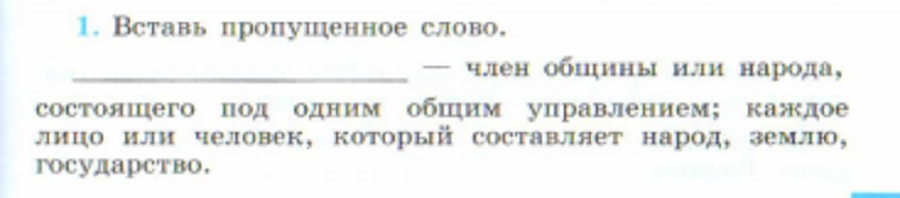 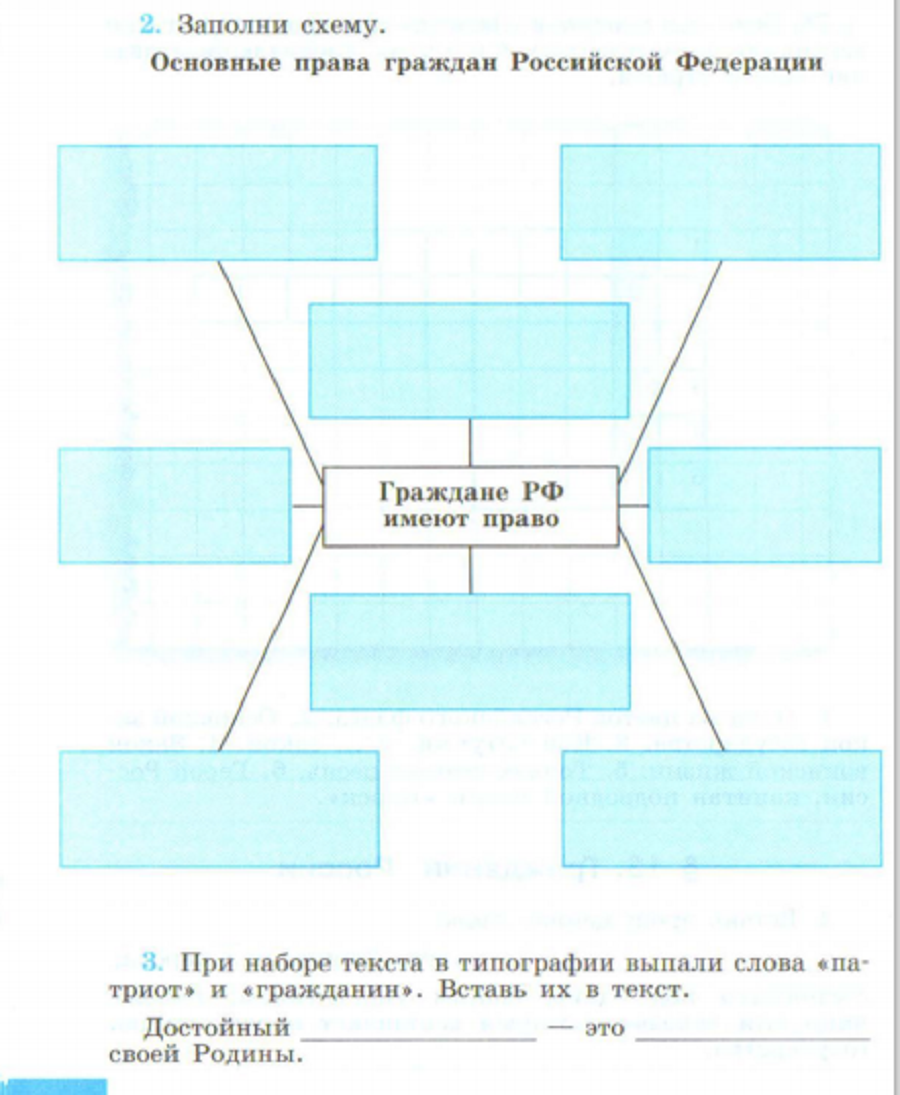 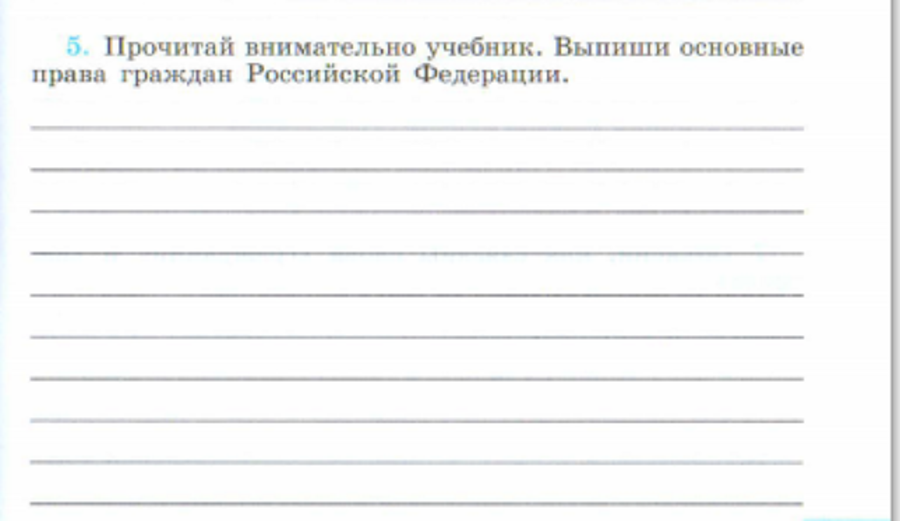 Новая тема.      Прочитать § 14 стр.112-117    Записать в тетради:-выполнить задание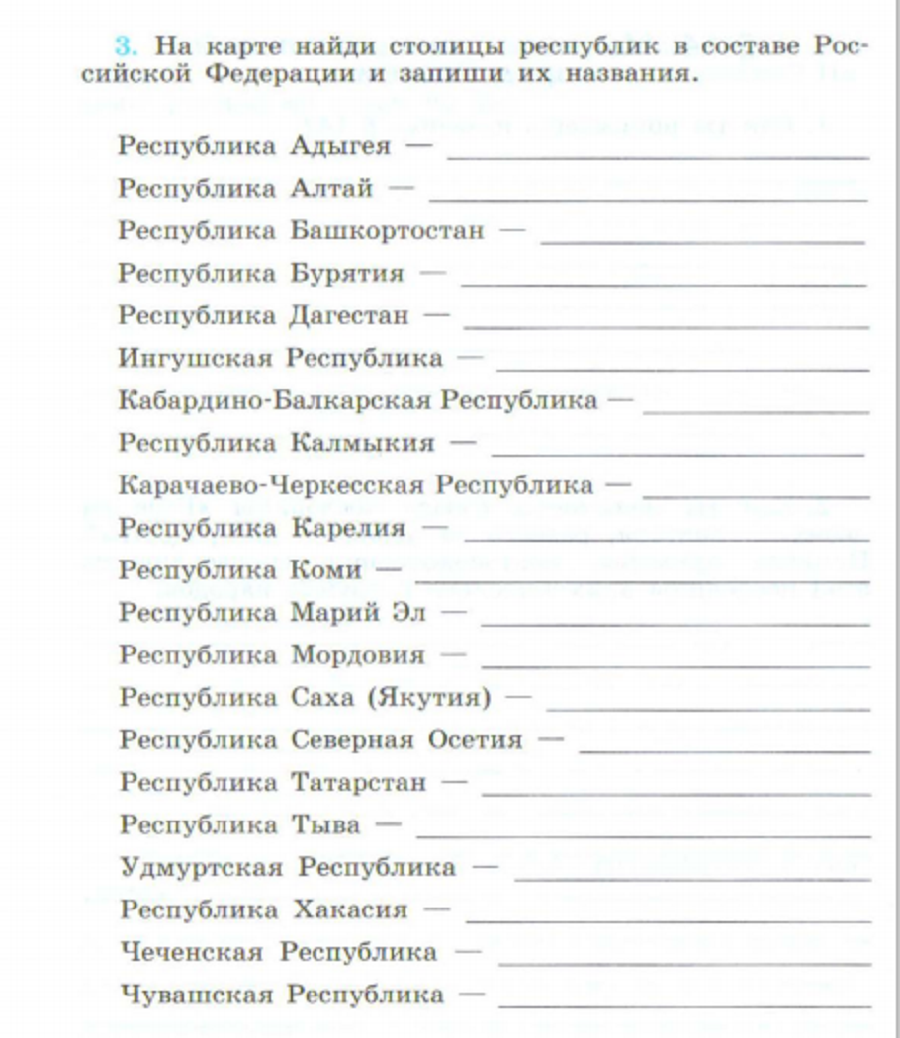 Д/з § 14 стр.112-117